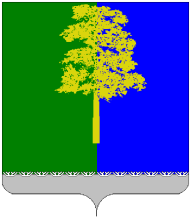 ХАНТЫ-МАНСИЙСКИЙ АВТОНОМНЫЙ ОКРУГ – ЮГРАДУМА КОНДИНСКОГО РАЙОНАРЕШЕНИЕОб утверждении Порядка организации доступа к информации о деятельности Думы Кондинского районаВ соответствии с Федеральным законом от 9 февраля 2009 года № 8-ФЗ «Об обеспечении доступа к информации о деятельности государственных органов и органов местного самоуправления», Уставом Кондинского района, в целях обеспечения доступа пользователей информацией к информации о деятельности Думы Кондинского района, Дума Кондинского района решила:Утвердить Порядок организации доступа к информации                           о деятельности Думы Кондинского района (приложение).2. Признать утратившим силу решение Думы Кондинского района от 19 апреля 2016 года № 99 «Об утверждении Порядка организации доступа к информации о деятельности Думы Кондинского района».3. Обнародовать настоящее решение в соответствии с решением Думы Кондинского района от 27 февраля 2017 года № 215 «Об утверждении Порядка опубликования (обнародования) муниципальных правовых актов и другой информации органов местного самоуправления муниципального образования Кондинский район» и разместить на официальном сайте органов местного самоуправления Кондинского района.4. Настоящее решение вступает в силу после его обнародования. 5. Контроль за выполнением настоящего решения возложить                         на постоянную мандатную комиссию Думы Кондинского района                        (Е.В. Белослудцев) и председателя Думы Кондинского района                          Ю.В. Гришаева соответствии с их компетенцией. Председатель Думы Кондинского района                                 Ю.В.ГришаевГлава Кондинского района                                                            А.В. Дубовикпгт. Междуреченский06 июня 2017 года № 284Приложение к решению Думы Кондинского района от 06.06.2017 № 284Порядокорганизации доступа к информации о деятельности Думы Кондинского района1. Настоящий Порядок организации доступа к информации о деятельности Думы Кондинского района (далее - Думы)  распространяется на отношения, связанные с обеспечением доступа пользователей информацией - гражданина (физическое лицо), организации (юридическое лицо), общественного объединения, осуществляющих поиск информации о деятельности Думы, председателя Думы, депутатов Думы (далее - информация о деятельности Думы).2. Доступ к информации о деятельности Думы  ограничивается в случаях, если указанная информация отнесена в установленном федеральным законом порядке к сведениям, составляющим государственную или иную охраняемую законом тайну. Перечень сведений, относящихся к информации ограниченного доступа, а также порядок отнесения указанных сведений к информации ограниченного доступа устанавливаются федеральным законом.3. Организацию обеспечения доступа к информации о деятельности Думы осуществляет отдел по организации деятельности Думы Кондинского района юридическо-правового управления администрации Кондинского района (далее – отдел по организации деятельности Думы). Должностные лица, ответственные за обеспечение доступа к информации о деятельности Думы, устанавливаются постановлением председателя Думы.Доступ к информации о деятельности Думы обеспечивается следующими способами:1) опубликование (обнародование) Думой информации о своей деятельности в средствах массовой информации;2) размещение Думой информации о своей деятельности в информационно-телекоммуникационной сети "Интернет";3) размещение информации о деятельности Думы в помещении, занимаемом Думой, и в иных отведенных для этих целей местах;4) ознакомление пользователей информацией с информацией о деятельности Думы в помещении, занимаемом Думой, через библиотечные и архивные фонды Кондинского района;5) присутствие граждан (физических лиц), в том числе представителей организаций (юридических лиц), общественных объединений, государственных органов и органов местного самоуправления, на открытых заседаниях Думы, ее комиссий;6) предоставление пользователям информацией по их запросу информации о деятельности Думы.1. Информация о деятельности Думы предоставляется в устной форме и в виде документированной информации, в том числе в виде электронного документа.2. Форма предоставления информации о деятельности Думы по запросу пользователя информацией указывается в запросе на получение информации о деятельности Думы. В зависимости от формы запроса информация о деятельности Думы передается лично пользователю информацией почтой, по телефону, факсу, электронной почте, иными способами. 3. В случае невозможности предоставления информации                                о деятельности Думы в форме, указанной в запросе, информация предоставляется в той форме, в какой она имеется.4. Информация о деятельности Думы в устной форме предоставляется пользователям информацией во время приема пользователей. Указанная информация предоставляется также по телефонам должностных лиц, уполномоченных на ее предоставление. 5. Информация о деятельности Думы может быть передана по сетям связи общего пользования.1. Опубликование (обнародование) муниципальных правовых актов Думы, председателя Думы, информации о своей деятельности осуществляется в соответствии с порядком опубликования (обнародования) муниципальных правовых актов и другой официальной информации  органов местного самоуправления муниципального образования Кондинский район.1. Информация о деятельности Думы размещается на официальном сайте органов местного самоуправления Кондинского района в информационно-телекоммуникационной сети «Интернет» по адресу http://www.admkonda.ru (далее – официальный сайт), адрес электронной почты: duma@admkonda.ru.2. Отдел по организации деятельности Думы направляет информацию о деятельности Думы в соответствующее структурное подразделение администрации Кондинского района для размещения на официальном сайте. 3. Перечень информации о деятельности Думы, периодичность ее размещения и обновления, лица, ответственные за предоставление информации о деятельности Думы устанавливаются постановлением председателя Думы. 4. Информация о деятельности Думы, размещаемая в сети «Интернет», содержит:1) общую информацию о Думе, в том числе:а) наименование и структуру Думы, почтовый адрес, адрес электронной почты, номера телефонов;б) сведения о полномочиях Думы, задачах и функциях структурных подразделений Думы, а также перечень законов, муниципальных правовых актов, определяющих эти полномочия, задачи и функции;в) сведения о руководителях Думы, ее структурных подразделений (фамилии, имена, отчества, а также при согласии указанных лиц иные сведения о них);г) перечни информационных систем, банков данных, реестров, регистров, находящихся в ведении Думы.2) информацию о нормотворческой деятельности Думы, в том числе:а) нормативные правовые акты, изданные Думой, включая сведения о внесении в них изменений, признании их утратившими силу, признании их судом недействующими, а также сведения о государственной регистрации нормативных правовых актов, муниципальных правовых актов в случаях, установленных законодательством Российской Федерации;б) тексты проектов муниципальных правовых актов, внесенных в Думу;в) порядок обжалования муниципальных правовых актов;3) информацию об участии Думы в целевых и иных программах, международном сотрудничестве, включая официальные тексты соответствующих международных договоров Российской Федерации, а также о мероприятиях, проводимых Думой, в том числе сведения об официальных визитах и о рабочих поездках руководителей и официальных делегаций Думы;4) информацию о результатах проверок, проведенных Думой в пределах её полномочий, а также о результатах проверок, проведенных в Думе;5) тексты официальных выступлений и заявлений руководителей Думы;6) статистическую информацию о деятельности Думы, в том числе сведения об использовании Думой выделяемых бюджетных средств;7) информацию о кадровом обеспечении Думы, в том числе:а) порядок поступления граждан на муниципальную службу;б) сведения о вакантных должностях муниципальной службы, имеющихся в Думе;в) квалификационные требования к кандидатам на замещение вакантных должностей муниципальной службы;г) условия и результаты конкурсов на замещение вакантных должностей муниципальной службы;д) номера телефонов, по которым можно получить информацию по вопросу замещения вакантных должностей в Думе.8) информацию о работе Думы с обращениями граждан (физических лиц), организаций (юридических лиц), общественных объединений, государственных органов, органов местного самоуправления, в том числе:а) порядок и время приема граждан (физических лиц), в том числе представителей организаций (юридических лиц), общественных объединений, государственных органов, органов местного самоуправления, порядок рассмотрения их обращений с указанием актов, регулирующих эту деятельность;б) фамилию, имя и отчество лица, к полномочиям которых отнесены организация приема лиц, указанных в подпункте «а» настоящего пункта, обеспечение рассмотрения их обращений, а также номер телефона, по которому можно получить информацию справочного характера;в) обзоры обращений лиц, указанных в подпункте «а» настоящего пункта, а также обобщенную информацию о результатах рассмотрения этих обращений и принятых мерах.5. Дума наряду с информацией, указанной в части 4 настоящей статьи и относящейся к её деятельности, может размещать в сети «Интернет» иную информацию о своей деятельности с учетом требований Федерального закона.1. Для ознакомления с текущей информацией о деятельности Думы  в здании администрации Кондинского района, расположенном по адресу: пгт. Междуреченский, улица Титого, дом 26, каб.205 размещен информационный стенд.Информация, размещаемая на информационном стенде, содержит:1) порядок работы Думы;2) список депутатов Думы;3) график приема граждан по личным вопросам председателем Думы, заместителем председателя Думы, депутатами Думы;4) условия и порядок получения информации от Думы района.2. На информационном стенде могут быть размещены иные сведения, необходимые для оперативного информирования пользователей информации.1. По запросу пользователя информацией Думой предоставляется возможность ознакомления с информацией о деятельности Думы                          в помещении, занимаемом Думой. 2. Ознакомление пользователей с информацией о деятельности Думы, находящейся в библиотечных и архивных фондах, осуществляется в порядке, установленном действующим законодательством, муниципальными правовыми актами. Обеспечение возможности присутствия граждан (физических лиц),               в том числе представителей организаций (юридических лиц), общественных объединений, государственных органов и органов местного самоуправления на заседаниях Думы, комиссий осуществляется в порядке, определенном Регламентом работы Думы. Предоставление пользователям информацией по их запросу информации о деятельности Думы осуществляется в порядке, установленном Федеральным законом. Контроль за обеспечением доступа к информации о деятельности Думы осуществляет председатель Думы. Статья 1. Общие положенияСтатья 2. Способы обеспечения доступа к информации                         о деятельности Думы Статья 3. Форма предоставления информации о деятельности Думы Статья 4. Порядок опубликования (обнародования) муниципальных правовых актов Думы, председателя Думы и информации о своей деятельности Статья 5. Порядок организации доступа к информации о деятельности Думы, размещаемой в сети «Интернет» Статья 6. Порядок размещения информации о деятельности Думы в помещении, занимаемом Думой Статья 7. Порядок организации ознакомления пользователей информацией с информацией о деятельности Думы в помещении, занимаемом Думой, а также через библиотечные и архивные фондыСтатья 8. Обеспечение возможности присутствия пользователей информацией на заседания Думы и ее рабочих органовСтатья 10. Предоставление пользователям информацией по их запросу информации о деятельности Думы Статья 11. Контроль за обеспечением доступа пользователей информацией к информации о деятельности Думы 